EMPLOYEE EMERGENCY CONTACT INFORMATIONThe information that you provide will be used ONLY in the event of your serious injury or death in the line of duty. Please take the time to fill it out fully and accurately because the data will help the department take care of your family and friends.PERSONAL INFORMATIONCONTACT INFORMATIONFamily or friends you would like the department to contact. Please list in the order you want them contacted.If needed, provide additional names on the back of this sheet.NOTE: If the contact is a minor child, please indicate the name of the adult to contact.NameRelationshipHome Contact Information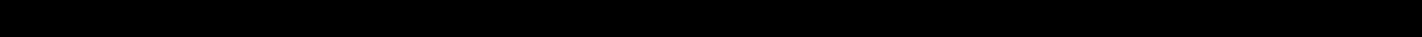 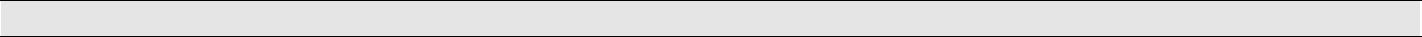 Address:Phone:Work Contact InformationName of Employer:Address:Phone:Pager/Cell phone:Special Circumstances – such as health conditions or need for an interpreter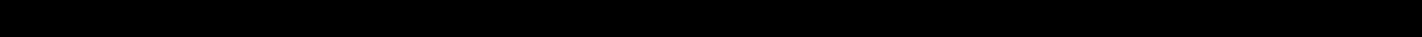 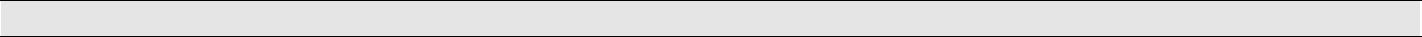 NameRelationship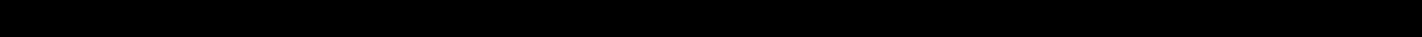 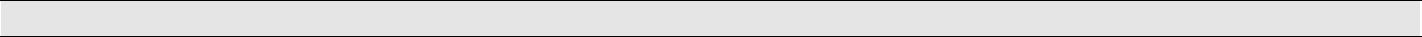 Home Contact InformationAddress:Phone: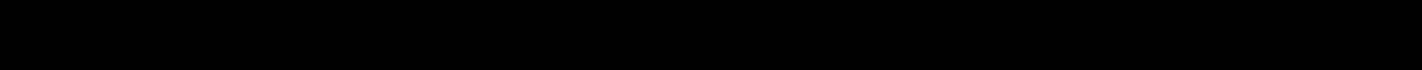 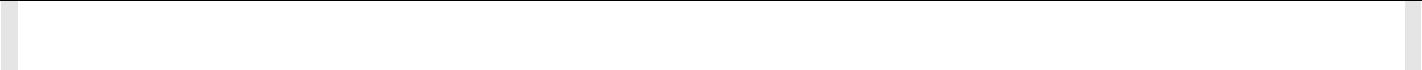 Work Contact InformationName of Employer:Address:Phone:Pager/Cell phone:Special Circumstances – such as health conditions or need for an interpreterList names and dates of birth of all of your children.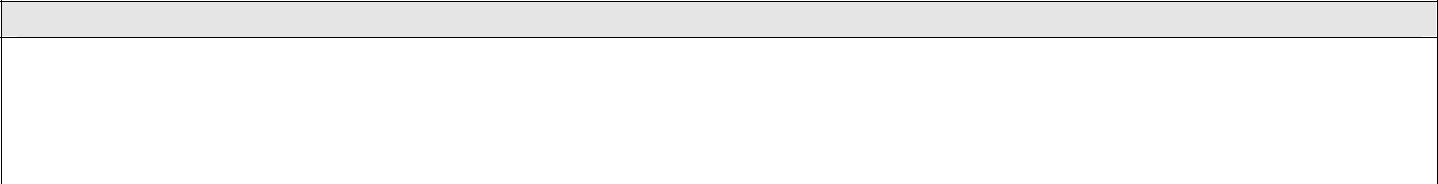 Name:DOB:Name:DOB:Name:DOB:List the department member(s) you would like to accompany a chief fire officer to make the notification.Name:Name:List anyone else you want to help make the notification. (for example, your minister)Name:Relationship:Home Contact InformationAddress:Phone:Work Contact InformationName of Employer:Address:Phone:Pager/Cellphone:OPTIONAL INFORMATIONMake sure someone close to you knows this information.Religious PreferencesReligion:Place of Worship:Address:Please list your membership in fire service, religious, or community organizations that may provide assistance to your family:Is all information current? (beneficiary names, contact info, etc. This information may determine who gets Federal benefits.)Special Requests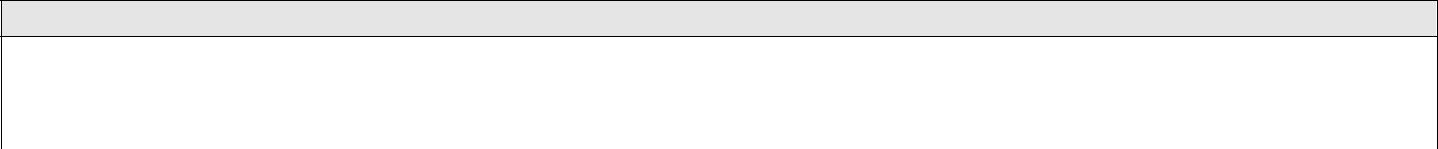 If you are an organ donor, coordination with the medical officials will be necessary. List any requests in this section.Form last updated on  ________Reprinted from the National Fallen Firefighters Foundation’s Taking Care of Our Own® materials.Last NameLast NameFirst NameMiddle NameHome AddressHome AddressCityStateZipPhone NumberPhone Number()Funeral PreferencesAre you a veteran of the U. S. Armed Services?yesnoIf you are entitled to a military funeral, do you wish to have one?yesnoDo you wish to have a fire service funeral?yesnoDo you have a will?Do you have a will?Do you have a will?yesnonoIf yes, where is it located or who should be contacted about it? ________________________If yes, where is it located or who should be contacted about it? ________________________If yes, where is it located or who should be contacted about it? ________________________If yes, where is it located or who should be contacted about it? ________________________If yes, where is it located or who should be contacted about it? ________________________If yes, where is it located or who should be contacted about it? ________________________List all life insurance policies you have:List all life insurance policies you have:List all life insurance policies you have:CompanyPolicy NumberLocation of PolicyLocation of PolicyLocation of Policy